Приложение 3Леонардо да Винчи. Витрувианский человек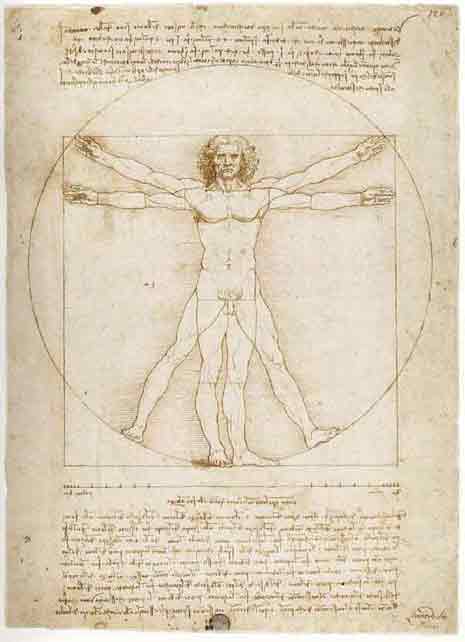 